Geography of Indus River Valley: Map SkillsFold & Glue TabPart #1: Labeling the MapDirections: Use the steps below to color code the map of Ancient India. Check off the task as you complete each step. Step #1: Fill in the compass on the map below with INTERMEDIATE DIRECTIONS.Step #2:Trace the INDUS and GANGES RIVERS [BLUE]Step #3:Trace around the PENINSULA OF INDIA [YELLOW]Step #4: Draw a triangle around the THAR DESERT  [YELLOW]Step #5: Circle the name of the DECCAN PLATEAU  [ORANGE]Step #6: Draw triangles on the HIMALAYAN MOUNTAIN RANGE  [BROWN]Step #7: Trace a box around the ARABIAN SEA, BAY OF BENGAL, & INDIAN OCEAN names [BLUE]Step #8: Color the area on either side of the INDUS RIVER [GREEN] to show that the area was fertile from the river’s irrigation of the farmland.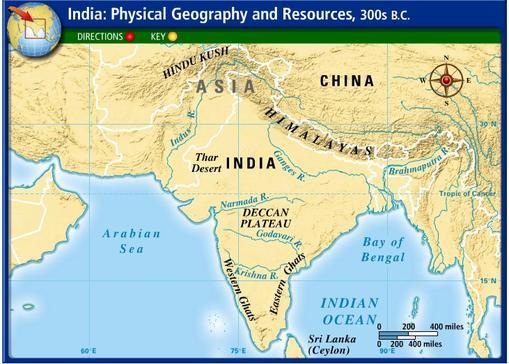 Part #2: PHYSICAL FEATURES IMPACT ON INDIA CHARTPart #2: PHYSICAL FEATURES IMPACT ON INDIA CHARTDirections: Fill in the chart to explain how they made the Indus River Valley a perfect location to develop a civilization. Add this information to the map next to the physical feature.Directions: Fill in the chart to explain how they made the Indus River Valley a perfect location to develop a civilization. Add this information to the map next to the physical feature.Physical Feature NameHow Did It Help Development Of The Indus River Valley Civilization?Thar DesertArabian Sea & Indian OceanThe Indus & Ganges RiverThe Himalayan Mountains Part #3: Isolation and Protection of the Indus ValleyPart #3: Isolation and Protection of the Indus ValleyPart #3: Isolation and Protection of the Indus ValleyDirections:  Check off as your complete each step.1st: Read the paragraph below and annotate & talk to the text with your TEAM!2nd: As you fill in the chart, think about how the Indus Valley was more INDEPENDENT  and ISOLATED from other civilizations.  Consider the POSITIVE AND NEGATIVE  effects of thisDirections:  Check off as your complete each step.1st: Read the paragraph below and annotate & talk to the text with your TEAM!2nd: As you fill in the chart, think about how the Indus Valley was more INDEPENDENT  and ISOLATED from other civilizations.  Consider the POSITIVE AND NEGATIVE  effects of thisDirections:  Check off as your complete each step.1st: Read the paragraph below and annotate & talk to the text with your TEAM!2nd: As you fill in the chart, think about how the Indus Valley was more INDEPENDENT  and ISOLATED from other civilizations.  Consider the POSITIVE AND NEGATIVE  effects of this   Water and mountains surrounded ancient India. This geographic isolation protected the people who settled in this region. It was extremely difficult for outside invaders to reach the subcontinent without making dangerous journeys over the mountains or across the ocean.    Water and mountains surrounded ancient India. This geographic isolation protected the people who settled in this region. It was extremely difficult for outside invaders to reach the subcontinent without making dangerous journeys over the mountains or across the ocean.    Water and mountains surrounded ancient India. This geographic isolation protected the people who settled in this region. It was extremely difficult for outside invaders to reach the subcontinent without making dangerous journeys over the mountains or across the ocean. Isolation Provided By:________________________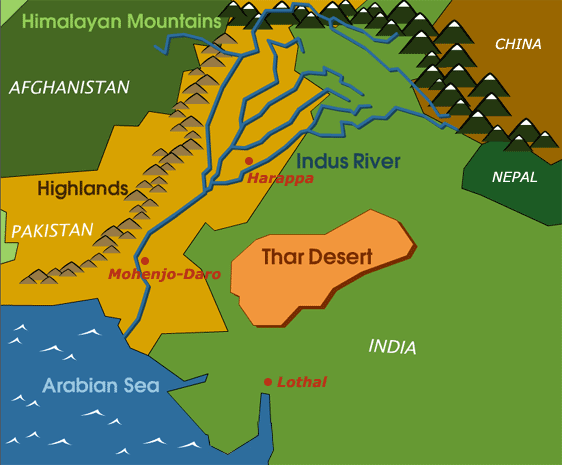 Protection Provided By:________________________Benefits to Isolation[+]Negative Effects of Isolation  Being separated from other civilizationsBenefits to Protection[+]